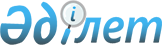 Об утверждении базовых ставок платы за загрязнение окружающей среды на 2006 год
					
			Утративший силу
			
			
		
					Приказ Министра охраны окружающей среды Республики Казахстан от 11 апреля 2006 года № 109-п. Зарегистрирован в Министерстве юстиции Республики Казахстан 12 апреля 2006 года № 4187. Утратил силу приказом Министра охраны окружающей среды Республики Казахстан от 2 апреля 2010 года № 81-Ө

      Сноска. Утратил силу приказом Министра охраны окружающей среды РК от 02.04.2010 № 81-Ө.      В соответствии со  статьей 462 Кодекса Республики Казахстан "О налогах и других обязательных платежах в бюджет", подпунктом 18)  статьи 8 Закона Республики Казахстан "Об охране окружающей среды",  ПРИКАЗЫВАЮ:       1. Утвердить базовые ставки платы за загрязнение окружающей среды на 2006 год.       2. Департаменту стратегического планирования и анализа обеспечить государственную регистрацию настоящего приказа в Министерстве юстиции Республики Казахстан.       3. Настоящий приказ вводится в действие с 1 января 2006 года и подлежит официальному опубликованию.       Министр Утверждены                

приказом Министра            

охраны окружающей среды         

Республики Казахстан          

от 11 апреля 2006 года N 109-п         Сноска. В базовые ставки внесены изменения Приказом Министра охраны окружающей среды РК от 04 октября 2006 г  N 294-п.               Базовые ставки платы за загрязнение 

               окружающей среды на 2006 год                                               тенге 
					© 2012. РГП на ПХВ «Институт законодательства и правовой информации Республики Казахстан» Министерства юстиции Республики Казахстан
				N 

п/п Показатели Ед. 

изм. Класс 

токсич- 

ности Базовые 

ставки Акмолинская область 
1 Выброс загрязняющих 

веществ в атмосферу от 

стационарных источников усл. 

тонна 241,8 2 Выбросы загрязняющих 

веществ в атмосферу от 

передвижных источников: 2 - для неэтилированного 

бензина; тонна 337 2 - для дизельного 

топлива; тонна 527 2 - для сжиженного газа тонна 202 3 Сбросы загрязняющих 

веществ в окружающую 

среду: 3 - в водные источники 

после очистных 

сооружений; усл. 

тонна 17015 3 - в накопители после 

очистных сооружений; усл. 

тонна 15828 3 - в накопители без 

очистки усл. 

тонна 34571 4 Размещение отходов 

производства и 

потребления на 

полигонах, накопителях, санкционированных свалках и специально отведенных местах тонна V 127 4 Размещение отходов 

производства и 

потребления на 

полигонах, накопителях, санкционированных свалках и специально отведенных местах тонна IV 254 4 Размещение отходов 

производства и 

потребления на 

полигонах, накопителях, санкционированных свалках и специально отведенных местах тонна III 508 4 Размещение отходов 

производства и 

потребления на 

полигонах, накопителях, санкционированных свалках и специально отведенных местах тонна II 2032 4 Размещение отходов 

производства и 

потребления на 

полигонах, накопителях, санкционированных свалках и специально отведенных местах тонна I 4064 5 Размещение радиоактивных 

отходов в окружающей 

среде, по которым 

отсутствуют технологии 

переработки: Гикабе- 

ккерель, 

 

 

 

 

        далее ГБк 5 трансурановые отходы Гикабе- 

ккерель, 

 

 

 

 

        далее ГБк 338,7 5 альфа-радиоактивные отходы Гикабе- 

ккерель, 

 

 

 

 

        далее ГБк 169,3 5 бета-радиоактивные отходы Гикабе- 

ккерель, 

 

 

 

 

        далее ГБк 16,9 5 ампульные (закрытые) 

радиоактивные источники Гикабе- 

ккерель, 

 

 

 

 

        далее ГБк 169,3 6 Вскрышные и вмещающие 

породы куб. 

метр V 1,9 7 Шлаки, шламы, хвосты 

обогащения куб. 

метр III 20 8 Отходы сельскохозяйст- 

венного производства 

(за 1 физическую тонну) 

(навоз, помет) тонна 9,8 Алматинская область 
1 Выброс загрязняющих 

веществ в атмосферу от 

стационарных источников усл. тонна 271 2 Выбросы загрязняющих 

веществ в атмосферу от 

передвижных источников: 2 - для дизельного 

топлива; тонна 550 2 - для сжиженного газа; тонна 233 2 - для авиакеросина; тонна 233 2 - для неэтилированного 

бензина тонна 402 3 Сбросы загрязняющих 

веществ в окружающую 

среду усл. тонна 6673 4 Размещение отходов 

производства и потребле- 

ния на полигонах, нако- 

пителях, санкционирован- 

ных свалках и специально 

отведенных местах   тонна V 154 4 Размещение отходов 

производства и потребле- 

ния на полигонах, нако- 

пителях, санкционирован- 

ных свалках и специально 

отведенных местах   тонна IV 308 4 Размещение отходов 

производства и потребле- 

ния на полигонах, нако- 

пителях, санкционирован- 

ных свалках и специально 

отведенных местах   тонна III 616 4 Размещение отходов 

производства и потребле- 

ния на полигонах, нако- 

пителях, санкционирован- 

ных свалках и специально 

отведенных местах   тонна II 2464 4 Размещение отходов 

производства и потребле- 

ния на полигонах, нако- 

пителях, санкционирован- 

ных свалках и специально 

отведенных местах   тонна I 4928 5 Золошлаки, шлаки, шламы тонна IV 307 6 Хвосты обогащения тонна IV 1,9 7 Твердые бытовые отходы тонна V 154 Актюбинская область 
1 Выброс загрязняющих 

веществ в атмосферу от 

стационарных источников усл. 

тонна 977 2 Выбросы загрязняющих 

веществ в атмосферу от 

передвижных источников: 2 - для неэтилированного 

бензина; тонна 574 2 - для дизельного 

топлива; тонна 805 2 - для сжиженного газа тонна 402 3 Сбросы загрязняющих 

веществ в окружающую 

среду: 3 в водные объекты усл. 

тонна 57091 3 на поля фильтрации, 

пруды накопители усл. 

тонна 20739 3 в пруды испарители с 

искусственной 

гидроизоляцией усл. 

тонна 574 4 Размещение отходов 

производства и потребле- 

ния на полигонах, нако- 

пителях, санкционирован- 

ных свалках и специально 

отведенных местах   тонна V 294 4 Размещение отходов 

производства и потребле- 

ния на полигонах, нако- 

пителях, санкционирован- 

ных свалках и специально 

отведенных местах   тонна IV 588 4 Размещение отходов 

производства и потребле- 

ния на полигонах, нако- 

пителях, санкционирован- 

ных свалках и специально 

отведенных местах   тонна III 1176 4 Размещение отходов 

производства и потребле- 

ния на полигонах, нако- 

пителях, санкционирован- 

ных свалках и специально 

отведенных местах   тонна II 4704 4 Размещение отходов 

производства и потребле- 

ния на полигонах, нако- 

пителях, санкционирован- 

ных свалках и специально 

отведенных местах   тонна I 9408 5 Размещение радиоактивных 

отходов в окружающей 

среде, по которым отсутствуют 

технологии переработки:   ГБк  5 трансурановые отходы    ГБк  784 5 альфа-радиоактивные отходы    ГБк  392 5 бета-радиоактивные отходы    ГБк  39,2 5 ампульные (закрытые) 

радиоактивные источники   ГБк  392 6 Вскрышные породы тонна IV 0,53 7 Шлаки, хвосты обогащения тонна III 109,5 7-1 Шламы химического производства тонна III 30 7-2 Зола и золошлаки тонна VI 17,07 9 Отходы сельскохозяйственного 

производства (за 1 физическую 

тонну) (навоз, помет) тонна 52,86 Атырауская область 
1 Выброс загрязняющих 

веществ в атмосферу от 

стационарных источников усл. тонна 2568 2 Выбросы загрязняющих 

веществ в атмосферу от 

передвижных источников: 2 - для неэтилированного 

бензина; тонна 387 2 - для дизельного 

топлива; тонна 610 2 - для сжиженного газа; тонна 348 2 - для природного газа тонна 235 3 Сбросы загрязняющих 

веществ в окружающую 

среду: 3 - в водные объекты усл. тонна 19162 3 - на поля фильтрации, 

пруды накопители усл. тонна 17916 4 Размещение отходов 

производства и потребле- 

ния на полигонах, нако- 

пителях, санкционирован- 

ных свалках и специально 

отведенных местах тонна V 1198 4 Размещение отходов 

производства и потребле- 

ния на полигонах, нако- 

пителях, санкционирован- 

ных свалках и специально 

отведенных местах тонна IV 2396 4 Размещение отходов 

производства и потребле- 

ния на полигонах, нако- 

пителях, санкционирован- 

ных свалках и специально 

отведенных местах тонна III 4792 4 Размещение отходов 

производства и потребле- 

ния на полигонах, нако- 

пителях, санкционирован- 

ных свалках и специально 

отведенных местах тонна II 19168 4 Размещение отходов 

производства и потребле- 

ния на полигонах, нако- 

пителях, санкционирован- 

ных свалках и специально 

отведенных местах тонна I 38336 Восточно-Казахстанская область 
1 Выброс загрязняющих 

веществ в атмосферу от 

стационарных источников усл. 

тонна 207 2 Выбросы загрязняющих 

веществ в атмосферу от 

передвижных источников: 2 - для керосина; тонна 235 2 - для неэтилированного 

бензина; тонна 360 2 - для дизельного 

топлива; тонна 292 2 - для сжатого и 

сжиженного газа тонна 235 3 Сбросы загрязняющих 

веществ в окружающую 

среду: усл. 

тонна 8196 3 - в водоемы для пред- 

приятий жилищно- 

коммунального хозяйства усл. 

тонна 6420 3 - в накопители, на поля фильтрации, земледель- 

ческие поля орошения м 3 13,9 4 Размещение отходов 

производства на 

полигонах, накопителях, 

санкционированных 

свалках и специально 

отведенных местах тонна V 117 4 Размещение отходов 

производства на 

полигонах, накопителях, 

санкционированных 

свалках и специально 

отведенных местах тонна IV 234 4 Размещение отходов 

производства на 

полигонах, накопителях, 

санкционированных 

свалках и специально 

отведенных местах тонна III 468 4 Размещение отходов 

производства на 

полигонах, накопителях, 

санкционированных 

свалках и специально 

отведенных местах тонна II 1872 4 Размещение отходов 

производства на 

полигонах, накопителях, 

санкционированных 

свалках и специально 

отведенных местах тонна I 3744 5 Размещение радиоактивных 

отходов в окружающей среде, по 

которым отсутствуют технологии 

переработки: ГБк 5 трансурановые отходы ГБк 312 5 альфа-радиоактивные отходы ГБк 156 5 бета-радиоактивные отходы ГБк 15,6 5 ампульные (закрытые) 

радиоактивные источники ГБк 156 6 Вскрышные породы тонна V 10,7 7 Хвосты обогащения тонна IV 5,4 8 Твердые бытовые отходы тонна V 36 9 Отходы сельскохозяйст- 

венного производства 

(за 1 физическую тонну) 

(навоз, помет) на 

оборудованных площадках тонна 5,4 Жамбылская область 
1 Выброс загрязняющих 

веществ в атмосферу от 

стационарных источников усл. 

тонна 394 2 Выбросы загрязняющих 

веществ в атмосферу от 

передвижных источников: тонна 165 2 - для неэтилированного 

бензина; тонна 2 - для дизельного 

топлива; тонна 2 - для сжиженного газа; тонна 2 - для сжатого газа тонна 3 Сбросы загрязняющих 

веществ в окружающую 

среду: 3 - в водные объекты усл. 

тонна 7857 3 - в накопители 

экранированные усл. 

тонна 3928 3 - в накопители 

неэкранированные усл. 

тонна 5612 3 - на поля фильтрации усл. 

тонна 1033 3 - в земледельческие 

поля орошения усл. 

тонна 5612 4 Размещение отходов 

производства и потребле- 

ния на полигонах, нако- 

пителях, санкционирован- 

ных свалках и специально 

отведенных местах тонна V 120 4 Размещение отходов 

производства и потребле- 

ния на полигонах, нако- 

пителях, санкционирован- 

ных свалках и специально 

отведенных местах тонна IV 240 4 Размещение отходов 

производства и потребле- 

ния на полигонах, нако- 

пителях, санкционирован- 

ных свалках и специально 

отведенных местах тонна III 480 4 Размещение отходов 

производства и потребле- 

ния на полигонах, нако- 

пителях, санкционирован- 

ных свалках и специально 

отведенных местах тонна II 1920 4 Размещение отходов 

производства и потребле- 

ния на полигонах, нако- 

пителях, санкционирован- 

ных свалках и специально 

отведенных местах тонна I 3840 5 Вскрышные породы тонна V 3,6 6 Отходы сельскохозяйст- 

венного производства 

(за 1 физическую тонну) 

(навоз, помет) тонна 9,2 7 ампульные (закрытые) 

радиоактивные источники ГБк 186 Западно-Казахстанская область 
1 Выброс загрязняющих 

веществ в атмосферу от 

стационарных источников усл. 

тонна 749 2 Выбросы загрязняющих 

веществ в атмосферу от 

передвижных источников: 2 - для неэтилированного 

бензина; тонна 375 2 - для дизельного 

топлива; тонна 439 2 - для сжиженного газа; тонна 278 2 - для сжатого газа тонна 182 3 Сбросы загрязняющих 

веществ в окружающую 

среду: усл. тонна 6527 в накопители усл. 

тонна 3264 на поля фильтрации усл. 

тонна 4569 4 Размещение отходов 

производства и потреб- 

ления на полигонах, 

накопителях, санкциони- 

рованных свалках и 

специально отведенных 

местах тонна V 208 4 Размещение отходов 

производства и потреб- 

ления на полигонах, 

накопителях, санкциони- 

рованных свалках и 

специально отведенных 

местах тонна IV 416 4 Размещение отходов 

производства и потреб- 

ления на полигонах, 

накопителях, санкциони- 

рованных свалках и 

специально отведенных 

местах тонна III 832 4 Размещение отходов 

производства и потреб- 

ления на полигонах, 

накопителях, санкциони- 

рованных свалках и 

специально отведенных 

местах тонна II 3328 4 Размещение отходов 

производства и потреб- 

ления на полигонах, 

накопителях, санкциони- 

рованных свалках и 

специально отведенных 

местах тонна I 6656 Карагандинская область 
1 Выброс загрязняющих 

веществ в атмосферу от 

стационарных источников усл. тонна 123 2 Выбросы загрязняющих 

веществ в атмосферу от 

передвижных источников: 2 - для неэтилированного 

бензина; тонна 337 2 - для дизельного 

топлива; тонна 280 2 - для газа тонна 203 3 Сбросы загрязняющих 

веществ в окружающую 

среду: усл. тонна 14030 3 - в пруды-накопители, 

поля фильтрации усл. тонна 14030 3 - сброс нормативно- 

очищенных сточных вод м 3 5,05 3 - сброс неочищенных и 

недостаточно очищенных 

сточных вод м 3 10,1 4 Размещение отходов 

производства на 

полигонах, накопителях, 

санкционированных 

свалках и специально 

отведенных местах тонна V 112 4 Размещение отходов 

производства на 

полигонах, накопителях, 

санкционированных 

свалках и специально 

отведенных местах тонна IV 224 4 Размещение отходов 

производства на 

полигонах, накопителях, 

санкционированных 

свалках и специально 

отведенных местах тонна III 448 4 Размещение отходов 

производства на 

полигонах, накопителях, 

санкционированных 

свалках и специально 

отведенных местах тонна II 1792 4 Размещение отходов 

производства на 

полигонах, накопителях, 

санкционированных 

свалках и специально 

отведенных местах тонна I 3584 5 Вскрышные породы тонна V 8,45 6 Золошлаки, шлаки, 

шламы, хвосты обогащения тонна IV 16,8 7 Твердые бытовые отходы куб. 

метр 85 8 Отходы сельскохозяйст- 

венного производства 

(за 1 физическую тонну) 

(навоз, помет) на 

оборудованных площадках тонна 112 Костанайская область 
1 Выброс загрязняющих 

веществ в атмосферу от 

стационарных источников усл. 

тонна 268 2 Выбросы загрязняющих 

веществ в атмосферу от 

передвижных источников: 2 - для неэтилированного 

бензина; тонна 321 2 - для дизельного 

топлива; тонна 482 2 - для сжатого 

природного газа тонна 193 3 Сбросы загрязняющих 

веществ в окружающую 

среду: - в водные объекты, 

накопители, поля фильт- 

рации усл. 

тонна 11478 4 Размещение отходов 

производства и 

потребления на 

полигонах, накопителях, 

санкционированных 

свалках и специально 

отведенных местах м 3 V 80 4 Размещение отходов 

производства и 

потребления на 

полигонах, накопителях, 

санкционированных 

свалках и специально 

отведенных местах м 3 IV 160 4 Размещение отходов 

производства и 

потребления на 

полигонах, накопителях, 

санкционированных 

свалках и специально 

отведенных местах м 3 III 320 4 Размещение отходов 

производства и 

потребления на 

полигонах, накопителях, 

санкционированных 

свалках и специально 

отведенных местах м 3 II 1280 4 Размещение отходов 

производства и 

потребления на 

полигонах, накопителях, 

санкционированных 

свалках и специально 

отведенных местах м 3 I 2560 5 Вскрышные породы м 3 V 1,44 5 Вскрышные породы м 3 IV 2,9 5 Вскрышные породы м 3 III 5,8 5 Вскрышные породы м 3 II 23 5 Вскрышные породы м 3 I 46 6 Зола и золошлаковые 

отходы м 3 V 48 6 Зола и золошлаковые 

отходы м 3 IV 96 6 Зола и золошлаковые 

отходы м 3 III 192 6 Зола и золошлаковые 

отходы м 3 II 768 6 Зола и золошлаковые 

отходы м 3 I 1536 7 Хвосты обогащения, в 

т.ч. асбосодержащие 

отходы м 3 V 5,78 7 Хвосты обогащения, в 

т.ч. асбосодержащие 

отходы м 3 IV 11,56 7 Хвосты обогащения, в 

т.ч. асбосодержащие 

отходы м 3 III 23,12 7 Хвосты обогащения, в 

т.ч. асбосодержащие 

отходы м 3 II 92,48 7 Хвосты обогащения, в 

т.ч. асбосодержащие 

отходы м 3 I 184,96 Кызылординская область 
1 Выброс загрязняющих 

веществ в атмосферу от 

стационарных источников усл. 

тонна 298 2 Выбросы загрязняющих 

веществ в атмосферу от 

передвижных источников: 2 - для неэтилированного 

бензина; тонна 196,8 2 - для дизельного 

топлива; тонна 323,6 2 - для сжиженного газа тонна 237 3 Сбросы загрязняющих 

веществ в окружающую 

среду: 3 - в водные объекты усл. 

тонна 8812 3 - с коллекторно- 

дренажными водами куб. 

метр 0,011 4 Размещение отходов 

производства и потребле- 

ния на полигонах, нако- 

пителях, санкционирован- 

ных свалках и специально 

отведенных местах тонна V 147 4 Размещение отходов 

производства и потребле- 

ния на полигонах, нако- 

пителях, санкционирован- 

ных свалках и специально 

отведенных местах тонна IV 294 4 Размещение отходов 

производства и потребле- 

ния на полигонах, нако- 

пителях, санкционирован- 

ных свалках и специально 

отведенных местах тонна III 588 4 Размещение отходов 

производства и потребле- 

ния на полигонах, нако- 

пителях, санкционирован- 

ных свалках и специально 

отведенных местах тонна II 2352 4 Размещение отходов 

производства и потребле- 

ния на полигонах, нако- 

пителях, санкционирован- 

ных свалках и специально 

отведенных местах тонна I 4704 5 Размещение радиоактивных 

отходов в окружающей среде, по 

которым отсутствуют технологии 

переработки: ГБк 5 трансурановые отходы ГБк 392 5 альфа-радиоактивные отходы ГБк 196 5 бета-радиоактивные отходы ГБк 19,6 5 ампульные (закрытые) 

радиоактивные источники ГБк 196 Мангистауская область 
1 Выброс загрязняющих 

веществ в атмосферу от 

стационарных источников усл. 

тонна 1381 2 Выбросы загрязняющих 

веществ в атмосферу от 

передвижных источников: 2 - для неэтилированного 

бензина; тонна 474 2 - для дизельного 

топлива; тонна 380 2 - для сжиженного газа тонна 318 3 Сбросы загрязняющих 

веществ в окружающую 

среду: 3 - в водные объекты усл. 

тонна 20388 3 - на поля испарения, 

фильтрации усл. 

тонна 8746 3 - сброс сточных вод, 

когда ингредиентный 

состав неизвестен м 3 27 4 Размещение отходов производства и потребле- 

ния на полигонах, нако- 

пителях, санкционирован- 

ных свалках и специально 

отведенных местах тонна V 354 4 Размещение отходов производства и потребле- 

ния на полигонах, нако- 

пителях, санкционирован- 

ных свалках и специально 

отведенных местах тонна IV 708 4 Размещение отходов производства и потребле- 

ния на полигонах, нако- 

пителях, санкционирован- 

ных свалках и специально 

отведенных местах тонна III 1416 4 Размещение отходов производства и потребле- 

ния на полигонах, нако- 

пителях, санкционирован- 

ных свалках и специально 

отведенных местах тонна II 5664 4 Размещение отходов производства и потребле- 

ния на полигонах, нако- 

пителях, санкционирован- 

ных свалках и специально 

отведенных местах тонна I 11328 5 Размещение радиоактивных 

отходов в окружающей среде, по 

которым отсутствуют технологии 

переработки: ГБк 5 трансурановые отходы ГБк 944 5 альфа-радиоактивные отходы ГБк 472 5 бета-радиоактивные отходы ГБк 47,2 5 ампульные (закрытые) 

радиоактивные источники ГБк 472 Павлодарская область 
1 Выброс загрязняющих 

веществ в атмосферу от 

стационарных источников усл. тонна 225 2 Выбросы загрязняющих 

веществ в атмосферу от 

передвижных источников: 2 - для неэтилированного 

бензина; тонна 337 2 - для дизельного 

топлива; тонна 449 2 - для сжиженного 

нефтегаза; тонна 225 2 - для сжатого природного 

газа тонна 168 3 Сбросы загрязняющих 

веществ в окружающую 

среду: 3 - в водные источники 

после очистных 

сооружений; усл. 

тонна 16780 3 - горводоканалов, принимающих 

стоки от населения; усл. 

тонна 5543 3 - в пруды-испарители, 

накопители и другие 

водные объекты; усл. 

тонна 18632 3 - сброс хозяйственно- 

бытовых (смешанных) 

стоков на поля 

фильтрации; куб. 

метр 14,5 4 Размещение отходов 

производства и потребле- 

ния на полигонах, нако- 

пителях, санкционирован- 

ных свалках и специально 

отведенных местах тонна V 128 4 Размещение отходов 

производства и потребле- 

ния на полигонах, нако- 

пителях, санкционирован- 

ных свалках и специально 

отведенных местах тонна IV 256 4 Размещение отходов 

производства и потребле- 

ния на полигонах, нако- 

пителях, санкционирован- 

ных свалках и специально 

отведенных местах тонна III 512 4 Размещение отходов 

производства и потребле- 

ния на полигонах, нако- 

пителях, санкционирован- 

ных свалках и специально 

отведенных местах тонна II 2048 4 Размещение отходов 

производства и потребле- 

ния на полигонах, нако- 

пителях, санкционирован- 

ных свалках и специально 

отведенных местах тонна I 4096 5 Вскрышные и скальные 

породы куб. метр V 7,5 6 Зола и золошлаки тонна IV 45 7 Шламы глинозема тонна IV 17 8 Шлаки и шламы 

ферросплавов тонна III 81 9 Хвосты обогащения куб. 

метр IV 11 10 Отходы сельскохозяйст- 

венного производства 

(за 1 физическую тонну) 

(навоз, помет), разме- 

щаемые в накопителях 

(отвалах) и санкциони- 

рованных свалках тонна V 128 10 Отходы сельскохозяйст- 

венного производства 

(за 1 физическую тонну) 

(навоз, помет), разме- 

щаемые в накопителях 

(отвалах) и санкциони- 

рованных свалках тонна IV 256 10 Отходы сельскохозяйст- 

венного производства 

(за 1 физическую тонну) 

(навоз, помет), разме- 

щаемые в накопителях 

(отвалах) и санкциони- 

рованных свалках тонна III 512 10 Отходы сельскохозяйст- 

венного производства 

(за 1 физическую тонну) 

(навоз, помет), разме- 

щаемые в накопителях 

(отвалах) и санкциони- 

рованных свалках тонна II 2048 10 Отходы сельскохозяйст- 

венного производства 

(за 1 физическую тонну) 

(навоз, помет), разме- 

щаемые в накопителях 

(отвалах) и санкциони- 

рованных свалках тонна I 4096 Северо-Казахстанская область 
1 Выброс загрязняющих 

веществ в атмосферу от 

стационарных источников усл. 

тонна 238 2 Выбросы загрязняющих 

веществ в атмосферу от 

передвижных источников: 2 - для неэтилированного 

бензина; тонна 360 2 - для дизельного 

топлива; тонна 570 2 - для сжиженного газа тонна 323 3 Сбросы загрязняющих 

веществ в окружающую 

среду: 3 - в водоемы и накопители усл. 

тонна 11231 4 Размещение отходов 

производства и потребле- 

ния на полигонах, нако- 

пителях, санкционирован- 

ных свалках и специально 

отведенных местах тонна V 97 4 Размещение отходов 

производства и потребле- 

ния на полигонах, нако- 

пителях, санкционирован- 

ных свалках и специально 

отведенных местах тонна IV 194 4 Размещение отходов 

производства и потребле- 

ния на полигонах, нако- 

пителях, санкционирован- 

ных свалках и специально 

отведенных местах тонна III 388 4 Размещение отходов 

производства и потребле- 

ния на полигонах, нако- 

пителях, санкционирован- 

ных свалках и специально 

отведенных местах тонна II 1552 4 Размещение отходов 

производства и потребле- 

ния на полигонах, нако- 

пителях, санкционирован- 

ных свалках и специально 

отведенных местах тонна I 3104 5 Вскрышные породы тонна V 6,4 Южно-Казахстанская область 
1 Выброс загрязняющих 

веществ в атмосферу от 

стационарных источников усл. 

тонна 410 2 Выбросы загрязняющих 

веществ в атмосферу от 

передвижных источников: тонна 347 2 - для неэтилированного 

бензина; тонна 2 - для дизельного 

топлива; тонна 2 - для сжиженного газа тонна 3 Сбросы загрязняющих 

веществ в окружающую 

среду: усл. 

тонна 8036 4 Размещение отходов 

производства и потребле- 

ния на полигонах, нако- 

пителях, санкционирован- 

ных свалках и специально 

отведенных местах тонна V 135 4 Размещение отходов 

производства и потребле- 

ния на полигонах, нако- 

пителях, санкционирован- 

ных свалках и специально 

отведенных местах тонна IV 270 4 Размещение отходов 

производства и потребле- 

ния на полигонах, нако- 

пителях, санкционирован- 

ных свалках и специально 

отведенных местах тонна III 540 4 Размещение отходов 

производства и потребле- 

ния на полигонах, нако- 

пителях, санкционирован- 

ных свалках и специально 

отведенных местах тонна II 2160 4 Размещение отходов 

производства и потребле- 

ния на полигонах, нако- 

пителях, санкционирован- 

ных свалках и специально 

отведенных местах тонна I 4320 5 Размещение радиоактивных 

отходов в окружающей среде, 

по которым отсутствуют 

технологии переработки: ГБк трансурановые отходы 360 альфа-радиоактивные отходы 180 бета-радиоактивные отходы 18 ампульные (закрытые) 

радиоактивные источники 180 6 Шлаки, шламы, хвосты 

обогащения 6,7 г. Алматы 
1 Выброс загрязняющих 

веществ в атмосферу от 

стационарных источников усл. 

тонна 642 2 Выбросы загрязняющих 

веществ в атмосферу от 

передвижных источников: 2 - для неэтилированного 

бензина; тонна 892 2 - для дизельного 

топлива; тонна 1411 2 - для сжиженного 

нефтяного газа; тонна 800 2 - для сжатого природного 

газа тонна 540 3 Сбросы загрязняющих 

веществ в окружающую 

среду усл. 

тонна 5350 4 Размещение отходов 

производства и потребле- 

ния на полигонах, нако- 

пителях, санкционирован- 

ных свалках и специально 

отведенных местах тонна V 770 4 Размещение отходов 

производства и потребле- 

ния на полигонах, нако- 

пителях, санкционирован- 

ных свалках и специально 

отведенных местах тонна IV 1540 4 Размещение отходов 

производства и потребле- 

ния на полигонах, нако- 

пителях, санкционирован- 

ных свалках и специально 

отведенных местах тонна III 3080 4 Размещение отходов 

производства и потребле- 

ния на полигонах, нако- 

пителях, санкционирован- 

ных свалках и специально 

отведенных местах тонна II 12320 4 Размещение отходов 

производства и потребле- 

ния на полигонах, нако- 

пителях, санкционирован- 

ных свалках и специально 

отведенных местах тонна I 24640 5 Размещение радиоактивных отходов в окружающей среде, по которым отсутствуют технологии переработки:       ГБк трансурановые отходы       ГБк 2053,3 альфа-радиоактивные отходы       ГБк 1026,7 бета-радиоактивные отходы       ГБк 102,7 ампульные (закрытые) 

радиоактивные источники       ГБк 1026,7 г. Астана 
1 Выброс загрязняющих 

веществ в атмосферу от 

стационарных источников усл. 

тонна 326 2 Выбросы загрязняющих 

веществ в атмосферу от 

передвижных источников: 2 - для неэтилированного 

бензина; тонна 280 2 - для дизельного 

топлива; тонна 730 2 - для сжиженного газа тонна 404 3 Сбросы загрязняющих 

веществ в окружающую 

среду: 3 в водные источники 

после очистных 

сооружений усл. тонна 31839 4 Размещение отходов 

производства и потребле- 

ния на полигонах, нако- 

пителях, санкционирован- 

ных свалках и специально 

отведенных местах тонна V 125 4 Размещение отходов 

производства и потребле- 

ния на полигонах, нако- 

пителях, санкционирован- 

ных свалках и специально 

отведенных местах тонна IV 250 4 Размещение отходов 

производства и потребле- 

ния на полигонах, нако- 

пителях, санкционирован- 

ных свалках и специально 

отведенных местах тонна III 500 4 Размещение отходов 

производства и потребле- 

ния на полигонах, нако- 

пителях, санкционирован- 

ных свалках и специально 

отведенных местах тонна II 2000 4 Размещение отходов 

производства и потребле- 

ния на полигонах, нако- 

пителях, санкционирован- 

ных свалках и специально 

отведенных местах тонна I 4000 5 Размещение золы и золошлаков тонна IV 250 6 Размещение золы и золо- 

шлаков от теплоисточни- 

ков (ТЭЦ, котельные), 

обслуживающих население тонна IV 78 7 Вскрышные породы тонна 12 